Игры с крупами для развития моторики рукРазвитие мелкой моторики у детей – это длительный беспрерывный процесс, в ходе которого ребёнок познает мир, начинает с ним общаться, набирается ловкости и даже начинает говорить. Мелкая моторика является скоординированной работой мышечной, костной и нервной систем организма.Наукой доказано существование связи между развитием мелкой моторики и логическим мышлением, памятью, интеллектом и речью у детей. Поэтому специалисты рекомендуют развивать мелкую моторику с самого раннего возраста.Наш соотечественник и педагог В. Сухомлинский писал: «Ум ребёнка находится на кончиках его пальцев».«Готовить глаз к видению, руку - к действию и душу к чувствованию», - были словаМ. Монтессори.Про важность развития маленьких пальчиков знали и наши предки. Мы до сих пор играем с детьми в такие пальчиковые игры как:  «Сорока – ворона» и «Ладушки». Связь развития речи и мелкой моторики выявлена давно, в наше время она лишь получает научное обоснование.Для развития моторики рук создано много специальных игрушек. Это мозаики и всевозможные конструкторы, шнуровки и  пазлы, специальные лабиринты, фигурки-вкладыши, пирамидки и аппликации. Но, кроме игрушек, выпускаемых промышленно, в современной педагогике большой популярностью пользуются пособия для развития моторики рук, в которых используются различные подручные средства и бытовые предметы.Одно из таких пособий -  игры с крупами. Родители играют с детьми дома, воспитатели используют их на занятиях в детском саду. 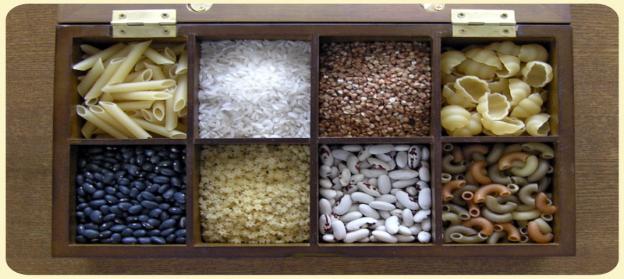 Крупа – это не только ценный пищевой продукт, но и отличный недорогой материал для игр с детьми от года. Каждый  сможет без труда организовать интересную и полезную игру для  ребенка. Занятия с различными видами круп развивают осязание детей, мелкую моторику, стимулируют процесс их речевого и умственного развития.Можно организовать игры с манной, гречневой, рисовой, кукурузной крупами, горохом, чечевицей, фасолью. Желательно последовательно познакомить детей разнообразными видами круп (начиная с самой мелкой), обеспечив, таким образом, богатство впечатлений и ощущений. Попробовав разные виды игр, можно остановиться на наиболее полюбившихся ребенку занятиях и, главное, играть в них столько, сколько ему захочется.Некоторые  опасаются давать детям мелкие предметы из соображений безопасности. Однако, важно, не прятать потенциально опасные материалы, а обучать детей правильному обращению с ними.
Игры детей  с мелкими предметами обязательно должны проходить под контролем взрослого!Игры с крупами в группе «Золотой ключик» \ 2 мл.гр.\Игра «Угостим колобка витаминками».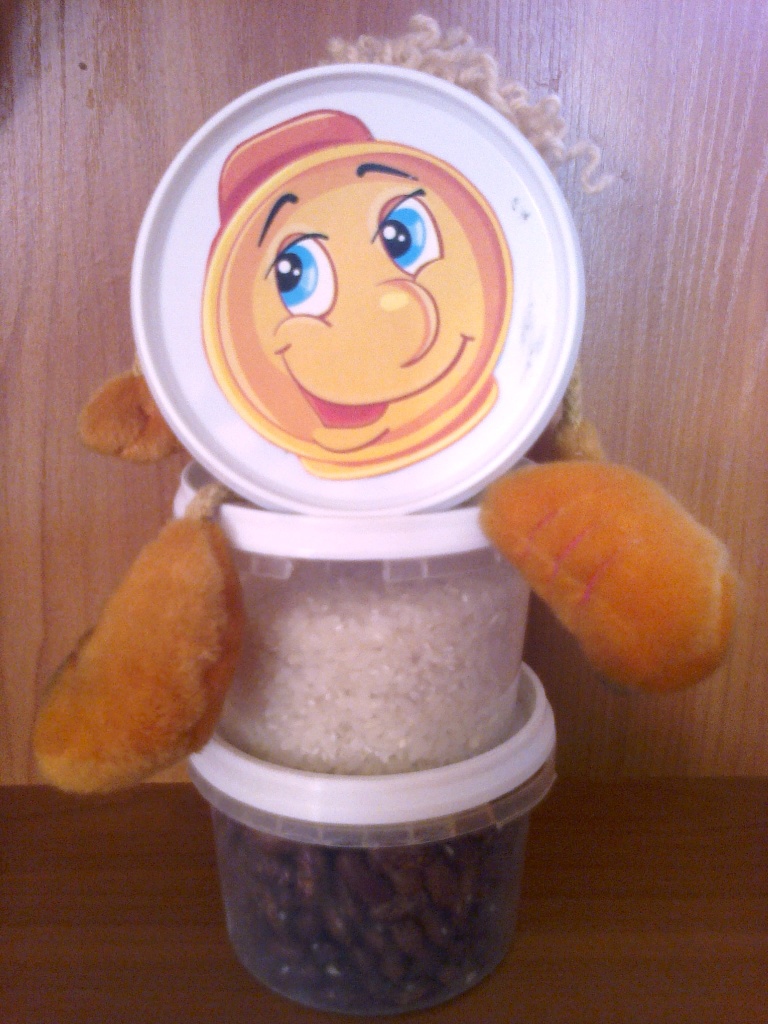 Игра «Настроение колобка».Игровое упражнение «Рисование фасолью».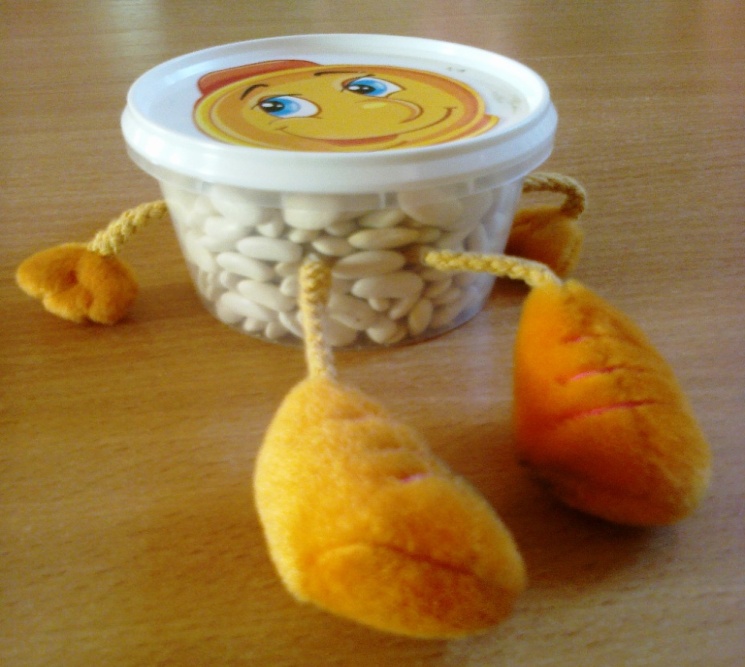 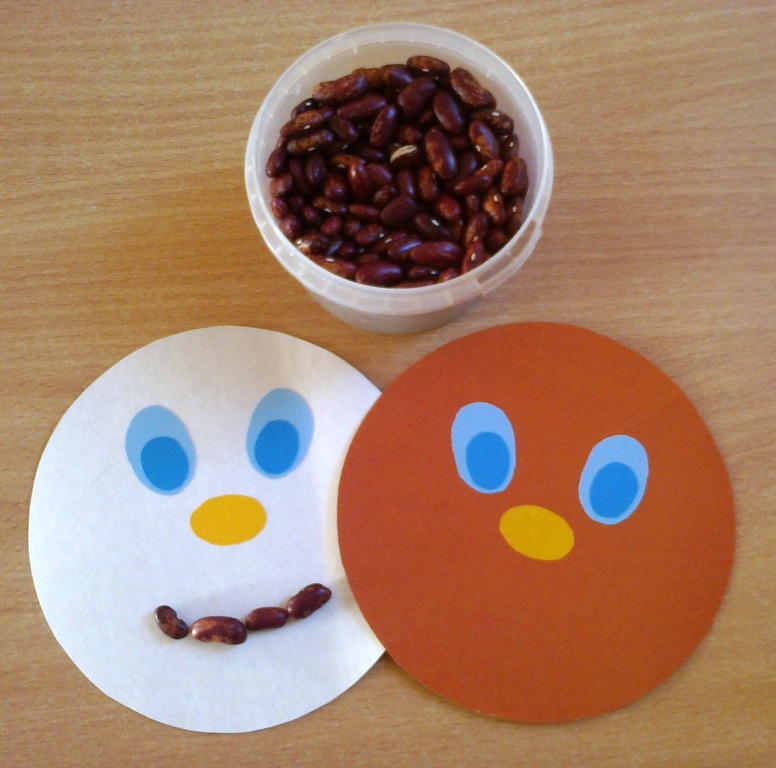 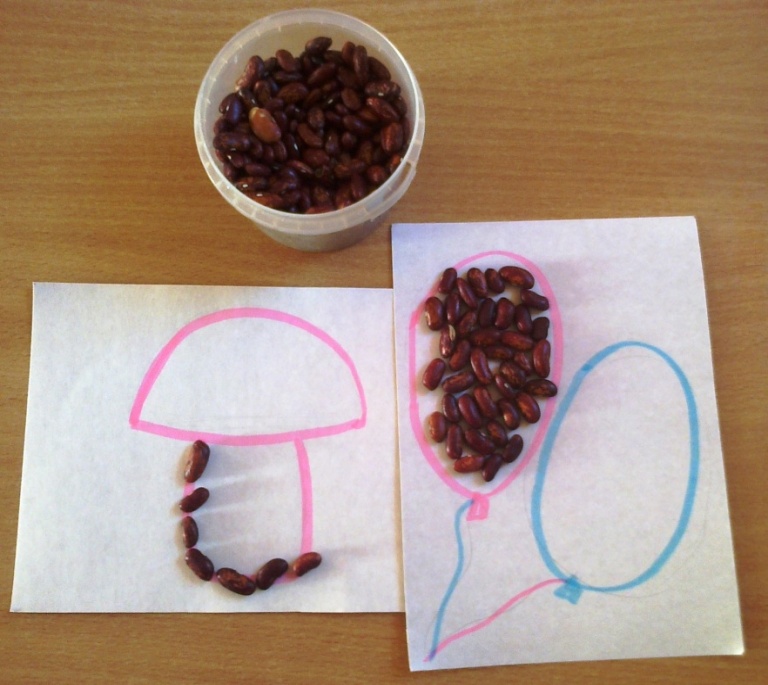 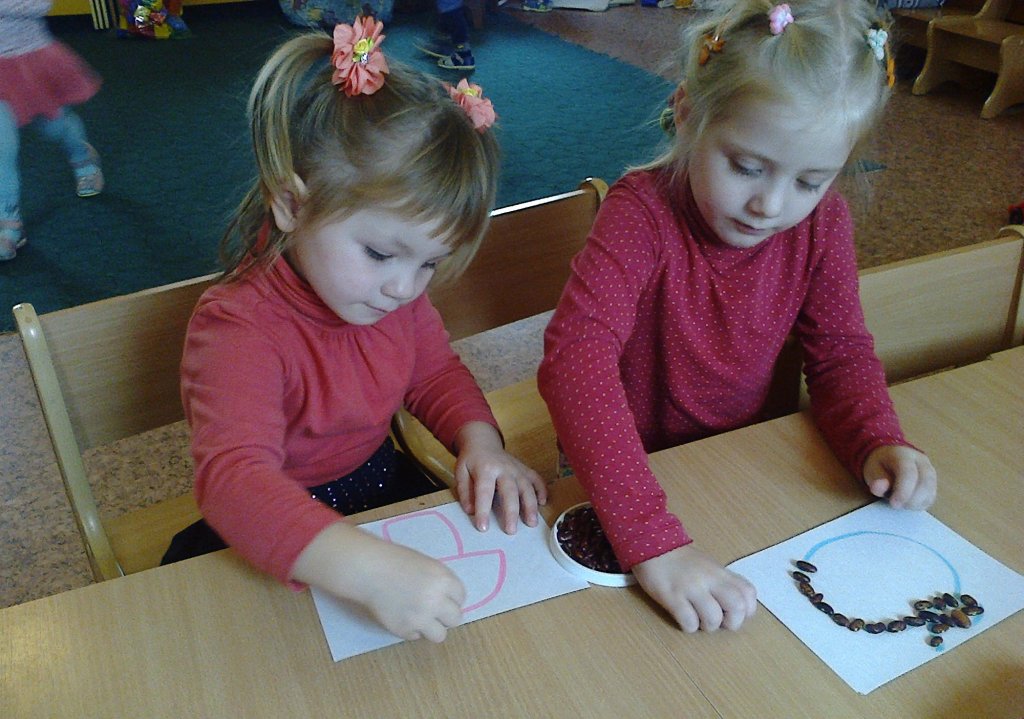 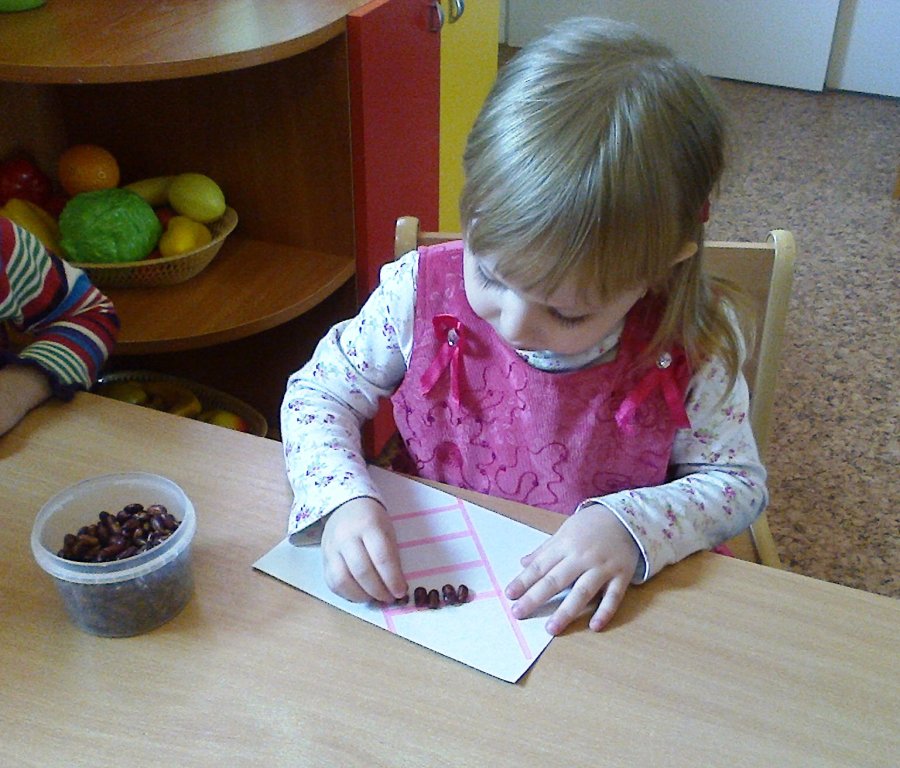 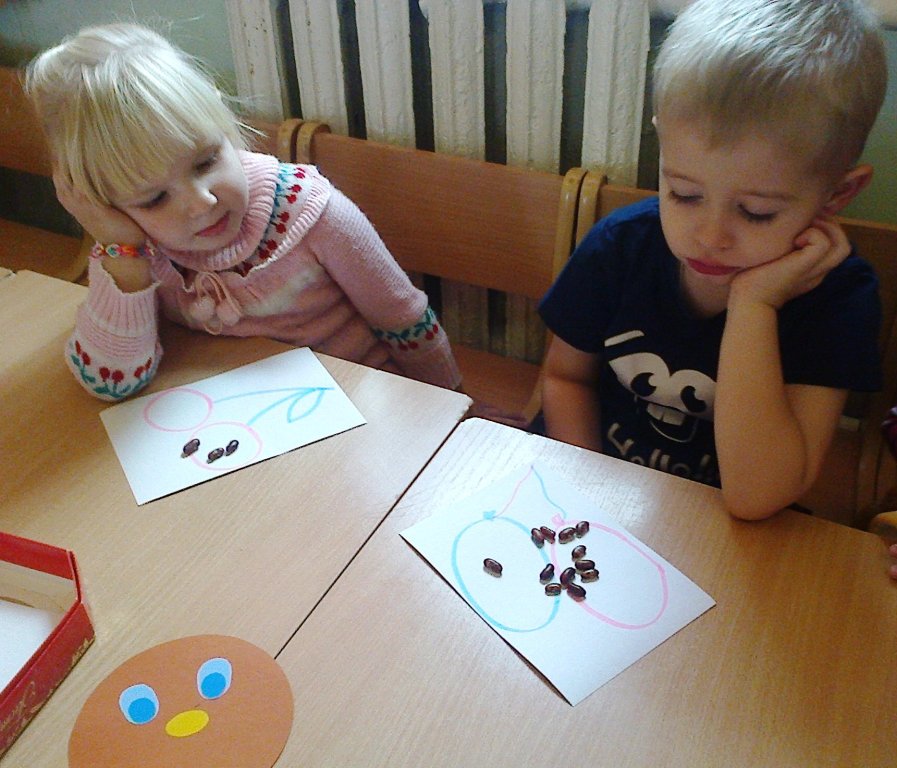 